Spellings 25.9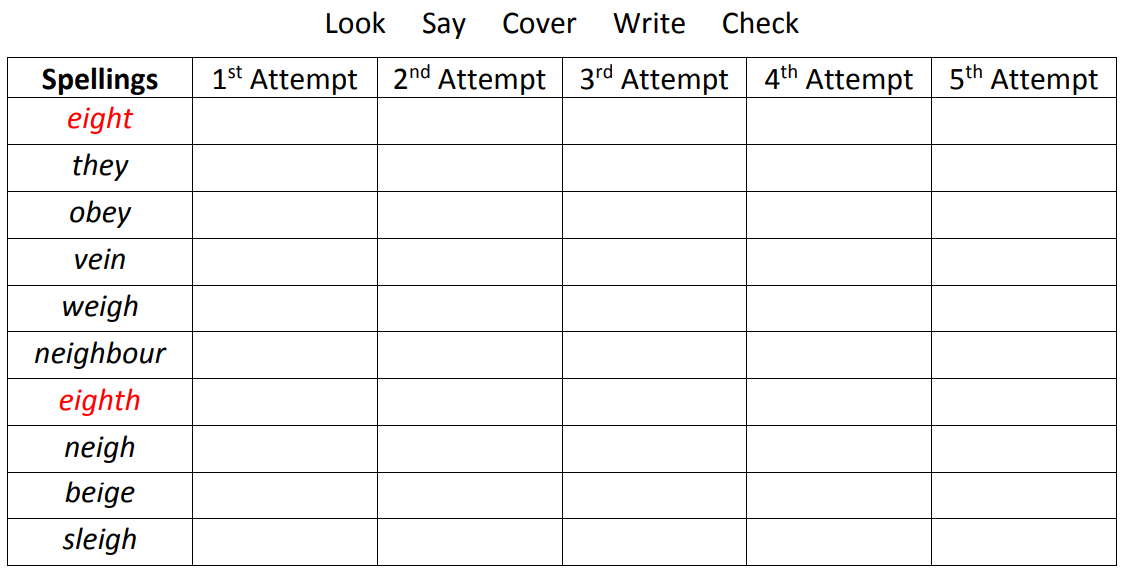 Challengedeterminedcourageousabandon